Publicado en Barcelona el 26/05/2020 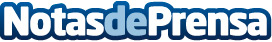 IQS lanza su nuevo Executive MBA para mejorar el liderazgo en la industriaEl nuevo programa, adaptado a las nuevas tendencias empresariales, está dirigido a profesionales procedentes de distintas áreas funcionales de la empresa, preferiblemente de áreas industriales, técnicas, tecnológicas y científicas.
Basado en una metodología "Project-Centric", permitirá al participante aplicar resultados reales en su día a día laboralDatos de contacto:Jordi González938324602Nota de prensa publicada en: https://www.notasdeprensa.es/iqs-lanza-su-nuevo-executive-mba-para-mejorar Categorias: Nacional Educación Emprendedores Recursos humanos http://www.notasdeprensa.es